Администрация Дзержинского района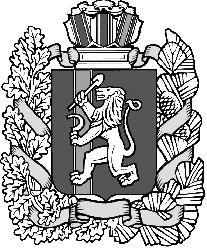 Красноярского краяПОСТАНОВЛЕНИЕс.Дзержинское21.02.2017										№ 66-пОб утверждении Положения об организации питания детей, обучающихся в муниципальных общеобразовательных организациях, без взимания платыВ соответствии с Законом Красноярского края от 08.12.2016 года              № 2-195 «О краевом бюджете на 2017 год и планируемый период 2018-2019 годов», Законом Красноярского края от 27.12.2005 N 17-4377 "О наделении органов местного самоуправления муниципальных районов и городских округов края государственными полномочиями по обеспечению питанием обучающихся в муниципальных и частных общеобразовательных организациях по имеющим государственную аккредитацию основным общеобразовательным программам без взимания платы", руководствуясь ст. 33, 35 Устава района, ПОСТАНОВЛЯЮ:1. Утвердить Положение об организации  питания  детей, обучающихся в муниципальных общеобразовательных организациях, без взимания платы (прилагается).2. Признать утратившим силу постановление администрации Дзержинского района от  22.01.2016 года № 21-п «Об утверждении Порядка обеспечения питанием без взимания платы детей, обучающихся в муниципальных общеобразовательных организациях. 3. Определить Управление образованием администрации Дзержинского  района главным распорядителем средств субвенции на обеспечение питанием детей, обучающихся в муниципальных образовательных организациях, реализующих основные общеобразовательные программы, без взимания платы, за счет средств краевого бюджета4. Контроль, за исполнением данного постановления возложить на заместителя главы района по общественно-политическим вопросам Гончарика Ю.С.5. Постановление вступает в силу в день, следуюший за днем его официального опубликования и применяется к правоотношениям, возникшим с 01.01.2017 года.Глава района								Д.Н. АшаевПриложениек постановлению администрации районаот 21.02.2017 № 66-пПоложениеоб организации питания обучающихся в муниципальных общеобразовательныхорганизациях Дзержинского  районаI. Общие положения1.1. Настоящее Положение устанавливает порядок организации питания детей, обучающихся в муниципальных общеобразовательных организациях Дзержинского района.1.2. Основными задачами организации питания детей в муниципальных общеобразовательных организациях (далее – общеобразовательные организации) являются создание условий для их социальной и экономической эффективности, направленных на обеспечение обучающихся рациональным и сбалансированным питанием, гарантирование качества и безопасности питания, пищевых продуктов, используемых в приготовлении блюд, пропаганду принципов здорового и полноценного питания.II. Организационные принципы питания2.1. Питание детей в общеобразовательных организациях обеспечивается за счет бюджетных средств и внебюджетных источников финансирования, включая средства родителей (законных представителей) обучающихся.2.2. Питание детей, обучающихся в общеобразовательных учреждениях, может быть организовано одним из следующих способов:- на основании гражданско-правового договора, заключаемого общеобразовательным учреждением с организацией общественного питания (под которой в целях настоящего Положения понимается как юридическое лицо, так и индивидуальный предприниматель, осуществляющие деятельность в сфере общественного питания), определяемой в соответствии с Федеральным Законом от 05.04.2013 № 44-ФЗ «О контрактной системе в сфере закупок товаров, работ, услуг для обеспечения государственных и муниципальных нужд» (далее  - 44-ФЗ);- непосредственно силами общеобразовательного учреждения - специально закрепленными штатами.III. Порядок взаимодействия органов местного самоуправления, организаций общественного питания и общеобразовательных организаций3.1. Определение организаций общественного питания для оказания услуг по организации питания обучающихся в общеобразовательных организациях и закупка продуктов питания общеобразовательными организациями, самостоятельно организующими питание обучающихся, осуществляются в соответствии с действующим законодательством.3.2. Между организацией общественного питания, определенной для оказания услуг по организации питания обучающихся в общеобразовательном учреждении и образовательными организациями в соответствии с законодательством может быть заключено соглашение о взаимодействии по организации питания обучающихся за счет средств родителей (законных представителей) в соответствии с действующим законодательством.3.3. Координацию работы по организации питания в муниципальных общеобразовательных организациях осуществляет Управление образования администрации Дзержинского  района».3.4. Контроль за организацией питания в подведомственных общеобразовательных организациях, своевременным их финансированием, целевым использованием бюджетных средств, направляемых на питание обучающихся, осуществляет учредитель в соответствии с настоящим Положением.3.5. Контроль за организацией питания обучающихся в общеобразовательной организации, соблюдением ежедневного меню питания, целевое использование средств, направляемых на питание осуществляет руководитель общеобразовательной организации.IV. Организация питания в общеобразовательной организации4.1. В общеобразовательной организации в соответствии с действующими санитарно-эпидемиологическими требованиями должны быть созданы следующие условия для организации питания обучающихся:- предусмотрены производственные помещения для хранения, приготовления пищи, полностью оснащенные необходимым оборудованием (торгово-технологическим, холодильным, весоизмерительным), инвентарем;- предусмотрены помещения для приема пищи, снабженные соответствующей мебелью;- разработан и утвержден порядок питания обучающихся (режим работы столовой, буфетов, время перемен для принятия пищи, график отпуска питания, порядок оформления заявок (составление списков детей, в том числе имеющих право на питание за счет бюджетных средств) и т.д.).4.2. Приказом руководителя общеобразовательной организации определяется ответственное лицо по организации питания - работник, в функции которого входит осуществление контроля:- за посещением столовой обучающимися, в том числе получающими питание за счет бюджетных средств, учетом количества фактически отпущенных бесплатных завтраков и обедов;- за санитарным состоянием пищеблока и обеденного зала.4.3. Проверку качества пищи, соблюдение рецептур и технологических режимов осуществляет работник муниципального учреждения здравоохранения, закрепленный за общеобразовательным учреждением. Результаты проверки ежедневно заносятся в бракеражный журнал. Руководитель общеобразовательной организации ежедневно утверждает меню.4.4. Функционирование школьной столовой общеобразовательного учреждения возможно:- при наличии заключения надзорных органов о соответствии помещений (пищеблока) санитарно-эпидемиологическим требованиям к организации питания в общеобразовательных учреждениях;- примерных цикличных десятидневных меню и ассортиментом дополнительного питания, согласованных руководителями общеобразовательного учреждения и территориального органа исполнительной власти, уполномоченного осуществлять государственный санитарно-эпидемиологический надзор.4.5. В компетенцию руководителя общеобразовательного учреждения по организации школьной входит:- комплектование школьной столовой квалифицированными кадрами;- контроль за производственной базой пищеблока школьной столовой и своевременной организацией ремонта технологического и холодильного оборудования;- контроль за соблюдением требований действующих санитарно-эпидемиологических требований;- обеспечение прохождения медицинских профилактических осмотров работниками пищеблока и обучение персонала санитарному минимуму в соответствии с установленными сроками;- обеспечение школьной столовой достаточным количеством посуды, специальной одежды, санитарно-гигиенических средств, ветоши, кухонного, разделочного оборудования и уборочного инвентаря;- заключение договоров на поставку продуктов питания в соответствии с действующим законодательством;- ежемесячный анализ деятельности школьной столовой;- организация бухгалтерского учета и финансовой отчетности школьной столовой.4.6. Руководитель общеобразовательного учреждения несет персональную ответственность за организацию питания детей, обучающихся в учреждении.V. Порядок обеспечения питанием детей, обучающихся в муниципальных образовательных организациях, реализующих основные общеобразовательные программы, без взимания платы5.1. Настоящий Порядок обеспечения питанием детей, обучающихся в муниципальных образовательных учреждениях, реализующих основные общеобразовательные программы, без взимания платы (далее - Порядок) определяет организацию и обеспечение горячим завтраком, горячим обедом в течение учебного года отдельных категорий детей без взимания платы в соответствии с Законами Красноярского края от 27.12.2005 № 17-4377 «О наделении органов местного самоуправления муниципальных районов и городских округов края государственными полномочиями по обеспечению питанием детей, обучающихся в муниципальных и негосударственных учреждениях, реализующих основные общеобразовательные программы, без взимания платы», от 02.11.2000 № 12-961 «О защите прав ребенка», в целях исполнения переданных государственных полномочий.5.2. Финансирование расходов на обеспечение питанием обучающихся в муниципальных общеобразовательных организациях без взимания платы осуществляется за счет средств субвенций, предоставляемых бюджету муниципального образования Дзержинский район из краевого бюджета (далее - субвенция краевого бюджета).5.3. Главным распорядителем средств бюджета на обеспечение питанием обучающихся в муниципальных общеобразовательных организациях без взимания платы является Управление образованием администрации Дзержинского  района» (далее - Управление образования).Получателями средств субвенции на обеспечение бесплатным питанием обучающихся являются образовательные организации, в которых обучаются категории обучающихся, имеющие право на бесплатное питание.Управление образования производит распределение средств субвенции краевого бюджета между муниципальными и негосударственными общеобразовательными организациями в соответствии с методикой, утвержденной Законами Красноярского края от 27.12.2005 N 17-4377 "О наделении органов местного самоуправления муниципальных районов и городских округов края государственными полномочиями по обеспечению питанием детей, обучающихся в муниципальных и негосударственных учреждениях, реализующих основные общеобразовательные программы, без взимания платы", от 02.11.2000 № 12- 961 "О защите прав ребенка", законом Красноярского края о краевом бюджете.5.4. За счет средств краевого бюджета обеспечиваются горячим завтраком без взимания платы следующие категории обучающихся в муниципальных общеобразовательных организациях по имеющим государственную аккредитацию основным общеобразовательным программам:обучающиеся из семей со среднедушевым доходом ниже величины прожиточного минимума, установленной в районах Красноярского края на душу населения;обучающиеся из многодетных семей со среднедушевым доходом семьи, не превышающим 1,25 величины прожиточного минимума, установленной в районах Красноярского края на душу населения;обучающиеся, воспитывающиеся одинокими родителями со среднедушевым доходом семьи, не превышающим 1,25 величины прожиточного минимума, установленной в районах Красноярского края на душу населения;обучающиеся из семей, находящихся в социально опасном положении, в которых родители или законные представители несовершеннолетних не исполняют своих обязанностей по их воспитанию, обучению и (или) содержанию, и (или) отрицательно влияют на их поведение либо жестоко обращаются с ними.5.5.  За счет средств краевого бюджета обеспечиваются горячим обедом без взимания платы следующие категории обучающихся в муниципальных общеобразовательных организациях, подвозимых к данным организациям школьными автобусами:обучающиеся из семей со среднедушевым доходом ниже величины прожиточного минимума, установленной в районах Красноярского края на душу населения;обучающиеся из многодетных семей со среднедушевым доходом семьи, не превышающим 1,25 величины прожиточного минимума, установленной в районах Красноярского края на душу населения;обучающиеся, воспитывающиеся одинокими родителями со среднедушевым доходом семьи, не превышающим 1,25 величины прожиточного минимума, установленной в районах Красноярского края на душу населения;обучающиеся из семей, находящихся в социально опасном положении, в которых родители или законные представители несовершеннолетних не исполняют своих обязанностей по их воспитанию, обучению и (или) содержанию, и (или) отрицательно влияют на их поведение либо жестоко обращаются с ними.5.6. За счет средств краевого бюджета обеспечиваются горячим завтраком и горячим обедом без взимания платы обучающиеся с ограниченными возможностями здоровья в муниципальных общеобразовательных учреждениям по имеющим государственную аккредитацию основным общеобразовательным программам, не проживающие в интернатах указанных учреждений.За счет средств краевого бюджета обеспечиваются ежемесячно в течение учебного года денежной компенсацией взамен бесплатного горячего завтрака и горячего обеда обучающиеся с ограниченными возможностями здоровья в муниципальных общеобразовательных организациях, осваивающим основные общеобразовательные программы на дому.5.7. Стоимость продуктов питания для приготовления горячего завтрака, горячего обеда определяется как размер средней стоимости набора продуктов для приготовления горячего завтрака, горячего обеда за период действия примерного меню (10 - 14 дней).5.8. Расчет стоимости питания детей без взимания платы на одного ребенка в день производится в соответствии с п. 3 ст. 11 Закона Красноярского края от 02.11.2000 N 12-961 "О защите прав ребенка".  Стоимость питания детей без взимания платы на одного ребенка в день для приготовления горячего завтрака, горячего обеда подлежит ежегодной индексации в целях компенсации роста потребительских цен на товары и услуги. Размер индексации устанавливается ежегодно законом края о краевом бюджете. Размер денежных средств, предоставляемых за счет  средств краевого бюджета на обеспечение питанием детей, обучающихся в муниципальных общеобразовательных организациях, без взимания платы (далее - питание детей), горячий завтрак: в возрасте от 6 до 11 лет – 31 рубль 58 копеек, в возрасте от 12 до 18 лет -35 рублей 84 копейки; горячий обед: в возрасте от 6 до 11 лет - 47 рубля 34 копейки, в возрасте от 12 до 18 лет - 53 рубля 76 копеек - в день из расчета на одного обучающегося в течение учебного года.5.9. Для целей настоящего Порядка под обучающимися, воспитывающимися одинокими родителями, следует понимать детей, у которых сведения об одном из родителей в актовой записи о рождении записаны со слов другого родителя или не имеются, а также детей, фактически воспитывающихся одним родителем в связи со смертью другого родителя, признанием безвестно отсутствующим или объявлением умершим.5.10. Для целей настоящего Порядка под школьным автобусом следует понимать автотранспортное средство, имеющее более 8 мест для сидения, не считая места водителя, и предназначенное для подвоза детей, проживающих в сельских населенных пунктах, рабочих поселках (поселках городского типа), обучение которых осуществляется в муниципальных общеобразовательных организациях, расположенных в иных сельских и городских населенных пунктах, к месту обучения и обратно.5.11. В целях обеспечения обучающихся из семей, находящихся в социально опасном положении, в которых родители или законные представители несовершеннолетних не исполняют своих обязанностей по их воспитанию, обучению и (или) содержанию, и (или) отрицательно влияют на их поведение либо жестоко обращаются с ними, горячим завтраком, горячим обедом без взимания платы, Управление образования запрашивает с использованием межведомственного информационного взаимодействия документы (сведения) об отнесении несовершеннолетних и их родителей к семьям, находящимся в социально опасном положении, постановке на персональный учет несовершеннолетних и семей, находящихся в социально опасном положении, которыми располагают комиссии по делам несовершеннолетних и защите их прав и передает в общеобразовательное учреждение.5.12. Питание без взимания платы предоставляется вышеуказанным категориям обучающихся при предоставлении следующих документов:- заявление родителей (законных представителей) обучающихся по форме, согласно приложению № 1 к настоящему Положению;- сведения о доходах всех членов семьи, подтвержденные документально; - сведения о составе семьи, подтвержденные документально;- в целях обеспечения обучающихся из семей, находящихся в социально опасном положении, в которых родители или законные представители несовершеннолетних не исполняют своих обязанностей по их воспитанию, обучению и (или) содержанию, и (или) отрицательно влияют на их поведение либо жестоко обращаются с ними, горячим завтраком, горячим обедом без взимания платы уполномоченные органы местного самоуправления запрашивают с использованием межведомственного информационного взаимодействия документы (сведения) об отнесении несовершеннолетних и их родителей к семьям, находящимся в социально опасном положении, постановке на персональный учет несовершеннолетних и семей, находящихся в социально опасном положении, которыми располагает комиссия по делам несовершеннолетних и защите их прав в Дзержинском   районе;- заключение комиссии по ПМПК (для категории обучающихся с ограниченными возможностями здоровья), подтвержденное документально.Копии вышеуказанных документов заверяются директором учебного заведения.        Выплата денежной компенсации взамен бесплатного горячего завтрака и горячего обеда обучающимся с ограниченными возможностями здоровья в муниципальных общеобразовательных организациях, осваивающим основные общеобразовательные программы на дому осуществляется на основании заявления родителей (законных представителей) обучающихся по форме, согласно приложению № 3 к настоящему Положению и в соответствии с постановлением Правительства Красноярского края от 05.04.2016 № 155-п «Порядок обращения за получением денежной компенсации взамен горячего завтрака и горячего обеда обучающимся с ограниченными возможностями здоровья в краевых государственных, муниципальных и частных общеобразовательных организациях по имеющим государственную аккредитацию основным общеобразовательным программам, осваивающим основные общеобразовательные программы на дому, и Порядок ее выплаты.Расчет денежной компенсации производится в соответствии с п. 3 ст.11 Закона Красноярского края от 02.11.2000 N 12-961 «О защите прав ребенка» на основании учебного плана и табеля посещаемости занятий.Размер денежной компенсации взаменбесплатного горячего завтрака и горячего обеда обучающимся с ограниченными возможностями здоровья в краевых государственных, муниципальных и частных общеобразовательных организациях по имеющим государственную аккредитацию основным общеобразовательным программам, осваивающим основные общеобразовательные программы на дому, в день составляеь: в возрасте от 6 до 11 лет – 78,92 рублей, от 12 до 18 лет – 89,60 рублей. 5.13. Определить период предоставления вышеуказанных документов один раз в год:-  на начало учебного года.5.14. При изменении доходов и (или) состава семьи родители (законные представители) обязаны не позднее, чем в трехмесячный срок сообщить об этом в общеобразовательное учреждение руководителю, либо ответственному лицу по организации питания.5.15. Документы на предоставление питания без взимания платы,  представляются родителями (законными представителями) в общеобразовательное учреждение в соответствии со сроками, установленными общеобразовательным учреждением и рассматриваются на заседании органа самоуправления образовательного учреждения,  либо комиссии, назначенной руководителем образовательного учреждения (далее – уполномоченный орган). 5.16. Наделить полномочиями по исчислению величины среднедушевого дохода семьи для определения права на получение мер социальной поддержки общеобразовательные учреждения района5.17. Решение по принятым заявлениям о предоставлении питания без взимания платы оформляется протоколом заседания каждого образовательного учреждения и утверждается руководителем Управления образования.5.18. Руководители общеобразовательных учреждений в срок до 05 сентября текущего учебного года в соответствии с вышеуказанным решением формируют списки обучающихся на 1 сентября текущего учебного года, указанных в пунктах 5.4, 5.5, 5.6 по возрастным категориям настоящего Положения, по форме согласно приложениям N 2, 4 к настоящему Положению (далее - Списки обучающихся).5.19. Руководители общеобразовательных учреждений утверждают         5 сентября текущего учебного года Списки обучающихся приказом о предоставлении бесплатного питания и в течение одного дня направляют указанные документы в Управление образования.В случае перевода обучающегося из одного общеобразовательного учреждения в другое или перехода в другую возрастную категорию Списки обучающихся корректируются в течение одного рабочего дня и направляются в Управление образования.5.20. В целях организации бесплатного питания приказом директора образовательного учреждения из числа работников образовательного учреждения назначается организатор бесплатного питания, который:формирует на основании приказов директора образовательного учреждения о предоставлении бесплатного питания списки обучающихся образовательного учреждения по форме согласно приложению N 2 к настоящему Положению;представляет указанные списки в Управление образования для расчета размера средств, необходимых для обеспечения обучающихся бесплатным питанием;ведет ежедневный учет количества фактически полученных обучающимися бесплатных завтраков и обедов по классам;до 5 числа месяца, следующего за отчетным представляет следующие документы для отчета в Управление образования:для образовательных учреждений осуществляющих организацию питания путем закупок продуктов:- табель учета посещаемости обучающихся;- меню – требование;- накопительная ведомость по приходу продуктов;- накопительная ведомость по расходу продуктов;для образовательных учреждений осуществляющих организацию питания путем заключения контрактов с организациями, оказывающими услуги общественного питания:- табель учета посещаемости обучающихся;- меню;- наряд – заказ;- талоны.5.21. По мере поступления средств из краевого бюджета на основании заявок на финансирование Финансовое управление» финансирует предоставление субсидии на иные цели общеобразовательным учреждениям.5.22. Управление образования представляет ежемесячно до 5 числа месяца, следующего за отчетным, отчетность о расходах средств субвенции в Финансовое управление администрации Дзержинского района.5.23. Ответственность за целевое и эффективное использование полученных средств субвенции на обеспечение питанием детей, обучающихся в муниципальных образовательных учреждениях, реализующих основные общеобразовательные программы, без взимания платы, своевременное и достоверное представление данных в Министерство образования Красноярского края и Финансовое управление администрации Дзержинского района возлагается на руководителя Управления образования и общеобразовательных организаций.Начальнику управления образования                  администрации ______________________________________________________________________________________________________________(ФИО родителя (законного представителя) обучающегося, место жительства или место пребывания________________________________ЗаявлениеПрошу предоставить моему ребенку ______ ________________________,                                                                                (ФИО ребенка)обучающемуся _________ класса на период его обучения ______________________________________________________________,(наименование образовательной организации)меры социальной поддержки в виде обеспечения горячим питанием без взимания платы в соответствии с пунктом 3 статьи 11 Закона Красноярского края от 02.11.2000 № 12-961 «О защите прав ребенка» (далее – питание без взимания платы).Состав семьи обучающегося на дату подачи заявления:обучающийся _______________________________________________;родители (усыновители) ______________________________________;несовершеннолетние братья, сестры ____________________________.Доходы семьи обучающегося за последние три календарных месяца, предшествующих месяцу подачи заявления о назначении меры социальной поддержки, указаны в прилагаемых к настоящему заявлению документах.Иных видов заработной платы (денежного вознаграждения, содержания), социальных выплат из бюджетов всех уровней, государственных внебюджетных фондов, доходов от имущества и других доходов, кроме указанных в документах, приложенных к настоящему заявлению семья обучающегося не имеет.Прошу направить уведомление о принятом решении: по электронной почте или на бумажном носителе.                      (нужное подчеркнуть, адрес электронной почты указать)К заявлению прилагаются следующие документы:Итого приложения на _______________ листах.Достоверность и полноту сведений, указанных в заявлении, и прилагаемых документах подтверждаю.Обязуюсь сообщать об изменении доходов и (или) состава семьи не позднее чем в трехмесячный срок.Предупрежден (а), что денежные средства, излишне направленные на оплату услуг по предоставлению моему ребенку питания без взимания платы вследствие представления документов с заведомо неполными и (или) недостоверными сведениями, сокрытия данных или несвоевременного уведомления об обстоятельствах, влекущих утрату права на реализацию права на обеспечение питанием без взимания платы, подлежат возмещению добровольно или в судебном порядке в соответствии с законодательством Российской Федерации.Предупрежден (а) об обработке моих персональных данных, необходимых для реализации права на обеспечение питанием без взимания платы моего ребенка.С проверкой подлинности представленных мною документов, полнотой и достоверностью содержащихся в них сведений согласен (на).________________________________________________________________       Ф.И.О. заявителя             подпись                  дата                            Принял документы________________________________________________________________                          Дата     Подпись специалиста- - - - - - - - - - - - - - - - - - - - - - - - - - - - - - - - - - - - - -                               Линия отрыва                      Расписка о принятии документовЗаявление и документы:принял (а) ________________________________________________________________(наименование должности лица, принявшего документы,                                      подпись, дата)Дата                                                          ПодписьСПИСОКдетей, обучающихся в общеобразовательной организации__________________________________________________________(наименование образовательного учреждения)обеспеченных питанием без взимания платы 
в соответствии сЗаконом Красноярского края 
от 02.11.2000 N 12-961 «О защите прав ребенка»Руководитель                                               _______________                          Расшифровка подписи
общеобразовательногоучреждения(подпись)№№Наименование документаКоличество (шт.)Приложение 2к Порядку обеспечения питаниемдетей, обучающихся вмуниципальныхобщеобразовательных организациях,без взимания платы№ п/пФИО ученикаКлассДата рожденияСрок действия основанийдля получения питания набесплатной основеПримечание